QUESTIONÁRIO: O USO DA BIOFILIA EM AMBIENTES HOSPITALARES.Aplicação: Hospital Adventista de BelémEM RELAÇÃO AO BEM ESTAR EM AMBIENTE DE TRABALHO:Qual o seu horário de trabalho?(    ) Integral      (    ) Meio PeríodoEm quais destes ambientes você passa mais tempo?(    ) Consultório      (    ) Circulações      (    ) Apartamento do Paciente      (    ) EnfermariaVocê trabalha quantas horas por dia?(    ) menos de 6h     (    ) 6h      (    ) 8h      (    ) mais de 8hDessas horas, cerca de quanto tempo você passa em ambiente fechado?(    ) menos de 1h     (    ) 2h      (    ) mais de 2h      (    ) nenhum horárioDessas horas, cerca de quanto tempo você passa em ambiente aberto?(    ) menos de 1h     (    ) 2h      (    ) mais de 2h      (    ) nenhum horárioBaseando-se nas perguntas acima, como você considera a sua produtividade em ambiente de trabalho?(    ) Ótima    (    ) Boa    (    ) Regular    (    ) RuimComo você considera o seu nível de estresse em ambiente de trabalho?(    ) Ótimo    (    ) Bom    (    ) Regular    (    ) RuimHá presença de vegetação em seu local de trabalho?(    ) Sim      (    ) NãoEM RELAÇÃO AOS ESPAÇOS VERDE QUE ESTÃO NO SEU AMBIENTE DE TRABALHO:Nas horas vagas você frequenta os espaços verdes?(    ) Sim      (    ) NãoEles estão em um local de fácil acesso?(    ) Sim      (    ) NãoVocê acredita possuir área verde suficiente no local?(    ) Sim      (    ) NãoPERCEPÇÃO DO USO DA BIOFILIA:Você sabe o que é Biofilia? “A Biofilia é a necessidade que sentimos de estar em contato, interagir e nos relacionarmos com a natureza. O termo Biofilia que significa “amor pela vida” (EDWARD WILSON)(    ) Sim      (    ) NãoQuais desses elementos você sente mais falta em seu ambiente fechado? (    ) Imagens da natureza (    ) Materiais naturais      (    ) Cores vivas      (    ) Simulação de luz e ar naturalQuais desses elementos você sente mais falta em seu ambiente aberto?(    ) Vegetação    (    ) Mobiliário Urbano    (    ) Ventilação Natural    (    ) PaisagensQual sua impressão em relação a esses espaços após sofrerem essas alterações?(    ) Ótimo    (    ) Bom    (    ) Regular    (    ) RuimANTES:  			                       DEPOIS: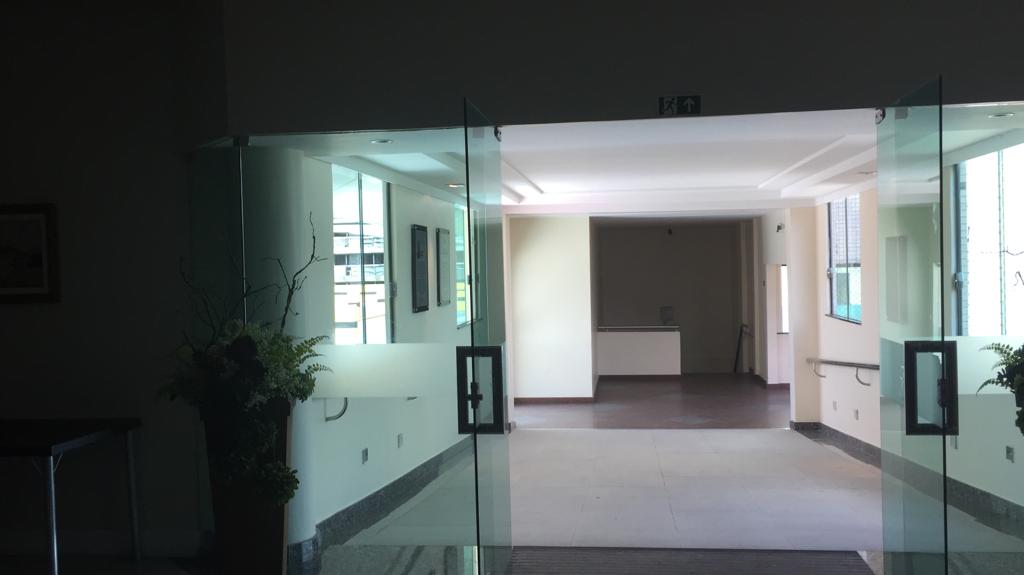 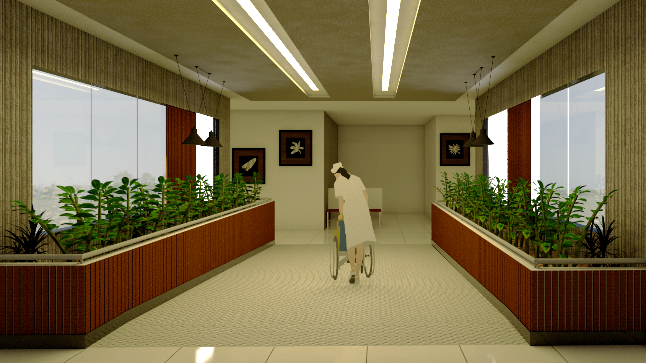 Qual sua impressão em relação a esses espaços após sofrerem essas alterações?(    ) Ótimo    (    ) Bom    (    ) Regular    (    ) RuimANTES:  			              DEPOIS: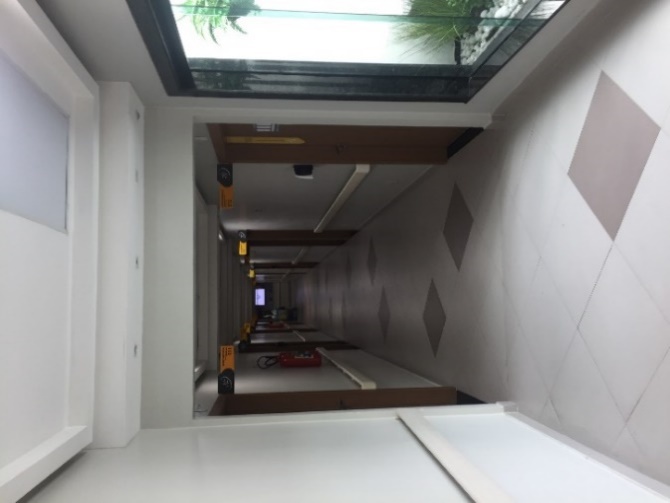 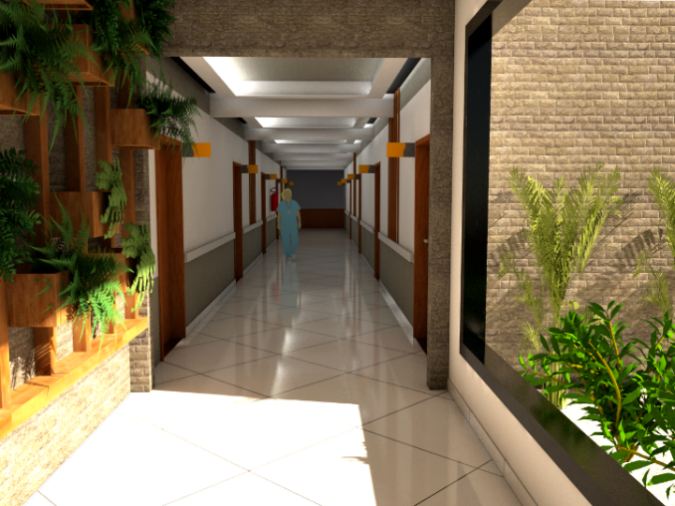 Qual sua impressão em relação a esses espaços após sofrerem essas alterações?(    ) Ótimo    (    ) Bom    (    ) Regular    (    ) RuimANTES:  			              DEPOIS: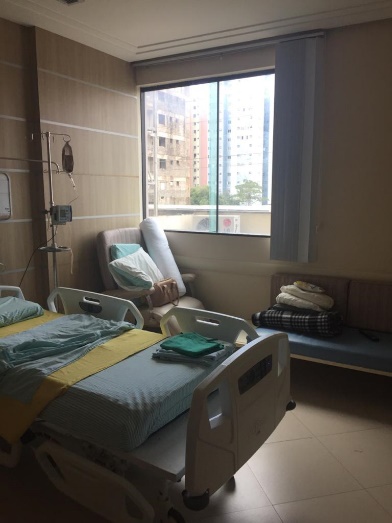 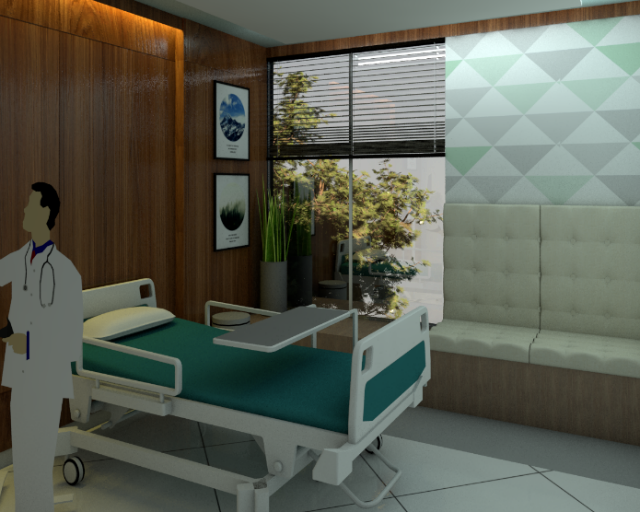 Qual sua impressão em relação a esses espaços após sofrerem essas alterações?(    ) Ótimo    (    ) Bom    (    ) Regular    (    ) RuimANTES:  			    DEPOIS: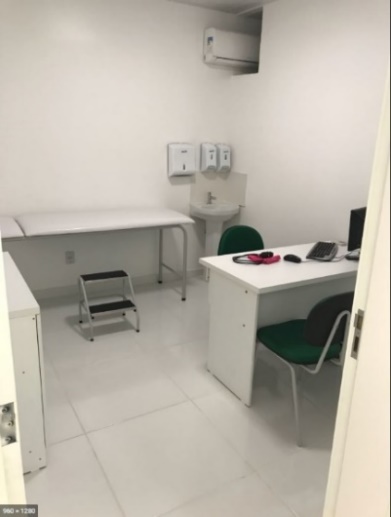 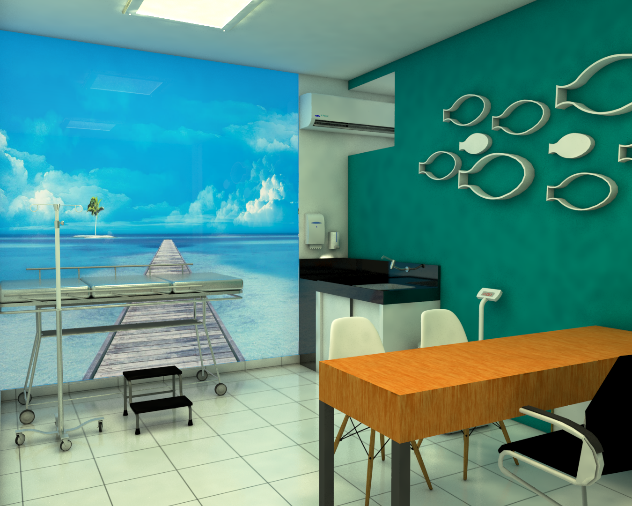 Qual sua impressão em relação a esses espaços após sofrerem essas alterações?(    ) Ótimo    (    ) Bom    (    ) Regular    (    ) RuimANTES:  			                         DEPOIS: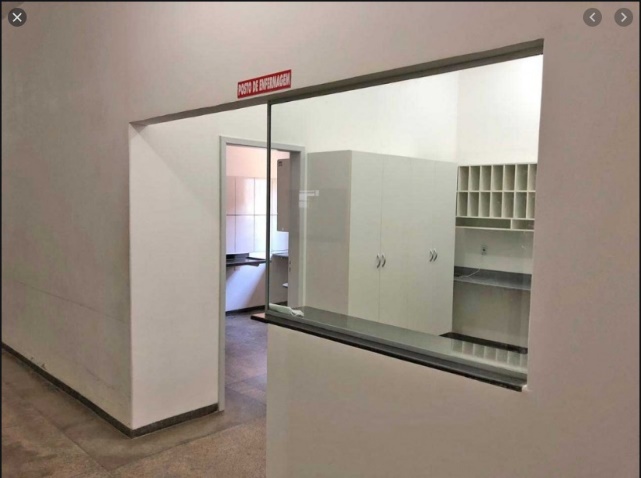 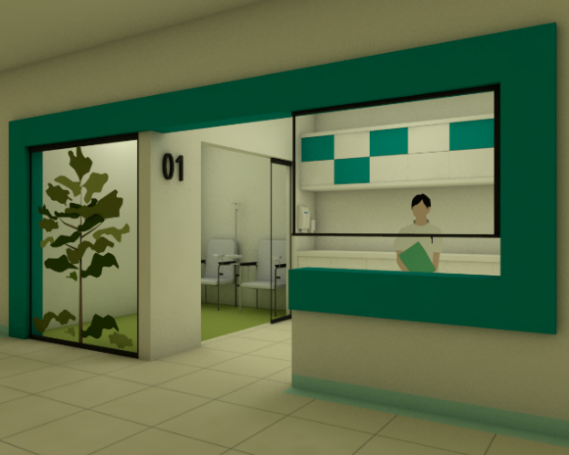 Após entender o que é a biofilia, quais dessas mudanças seria significante para você se fosse aplicada nesses ambientes?(    ) Aumentaria a minha produtividade(    ) Diminuiria o meu nível de estresse(    ) Dificultaria a minha produtividade(    ) IndiferenteOBRIGADO PELA SUA PARTICIPAÇÃO!